Data: 30.03. – 03.04.2020 r.Tematyka tygodnia: Nadeszła wiosna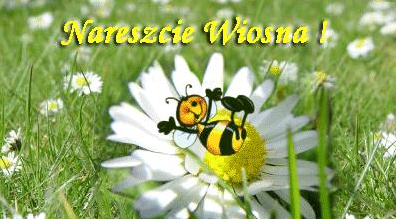 Informacja dla rodzicówDrodzy Rodzice, informujemy o możliwości  wydrukowania dzieciom kart pracy. Karty pracy w formacie pdf pobieramy ze strony:https://flipbooki.mac.pl/przedszkole/druk/ksplus-6l-kp-cz3.pdfCzytam, piszę, liczę pod adresem:https://flipbooki.mac.pl/przedszkole/druk/kolorowy_start_zplusem_6latek_czytam_pisze_licze.pdfKsiążka, tylko z możliwością odczytu pod adresem:https://flipbooki.mac.pl/przedszkole/kolorowy_start_zplusem_6latek_ksiazka/mobile/index.html#p=67Jeżeli w kartach pracy pojawi się informacja o naklejkach, to zadanie proszę uzupełnić wpisując literę, cyfrę lub rysując obrazek. Dziękuję Państwu za pomoc i wyrozumiałość w tej trudnej dla nas wszystkich sytuacji. W razie pytań proszę o kontakt mailowy: ps6pszczolki@wp.plData: 30.03.2020 r. – poniedziałekTemat zajęć: Ł jak łopataRozwiązywanie zagadek związanych z wiosną. Dziecko, po rozwiązaniu zagadki, wskazuje obrazek przedstawiający jej rozwiązanie.Szary ptaszek gdzieś w oddali wyśpiewuje z taką siłą i tak głośno wiosnę chwali, że się wiośnie robi miło. (skowronek)Śpi na gałązce jak na kanapie kosmatych kotków rój szarobiały, za miękkim uszkiem wiosna je drapie i gdyby mogły, toby mruczały. (bazie wierzbowe)Kiedy już w gnieździe złoży bagaże, kiedy, klekocząc, wita się z nami, gdy się na łące znowu pokaże, wszyscy się cieszą – poza żabkami. (bocian)Gdy zieloną napnie szyję, śnieg spod spodu główką bodzie, a gdy wreszcie się przebije, wiosna kwitnie nam w ogrodzie. (przebiśnieg)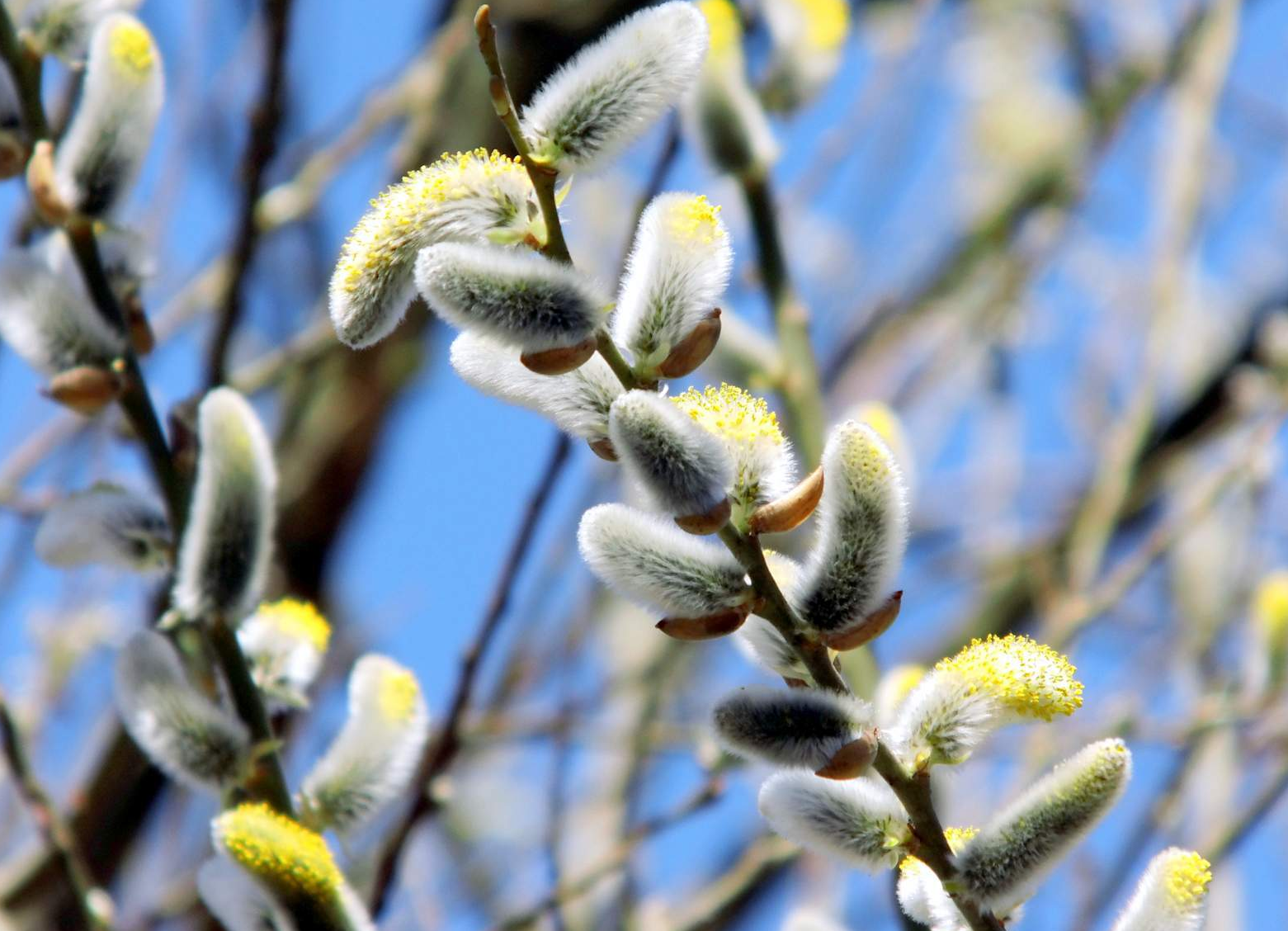 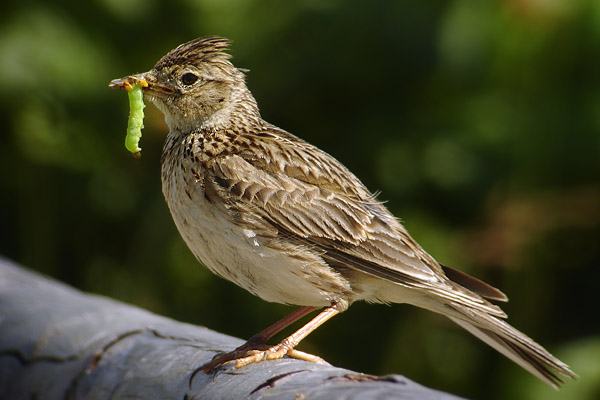 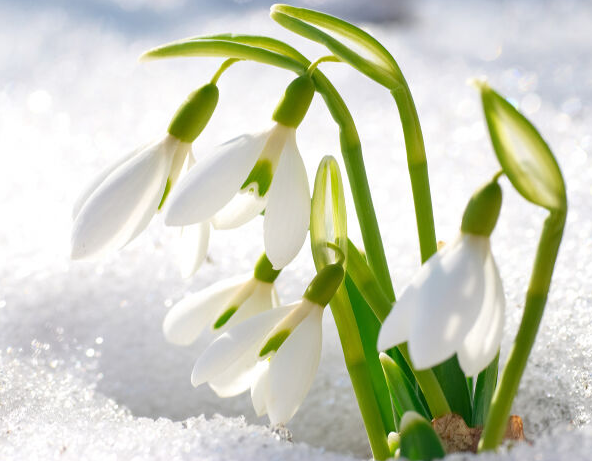 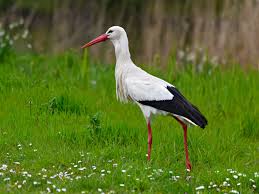 Rozwiązanie Karty pracy, cz. 3, s. 66.Czytanie nazw. Odszukanie wśród naklejek zdjęć i naklejanie ich w odpowiednich miejscach.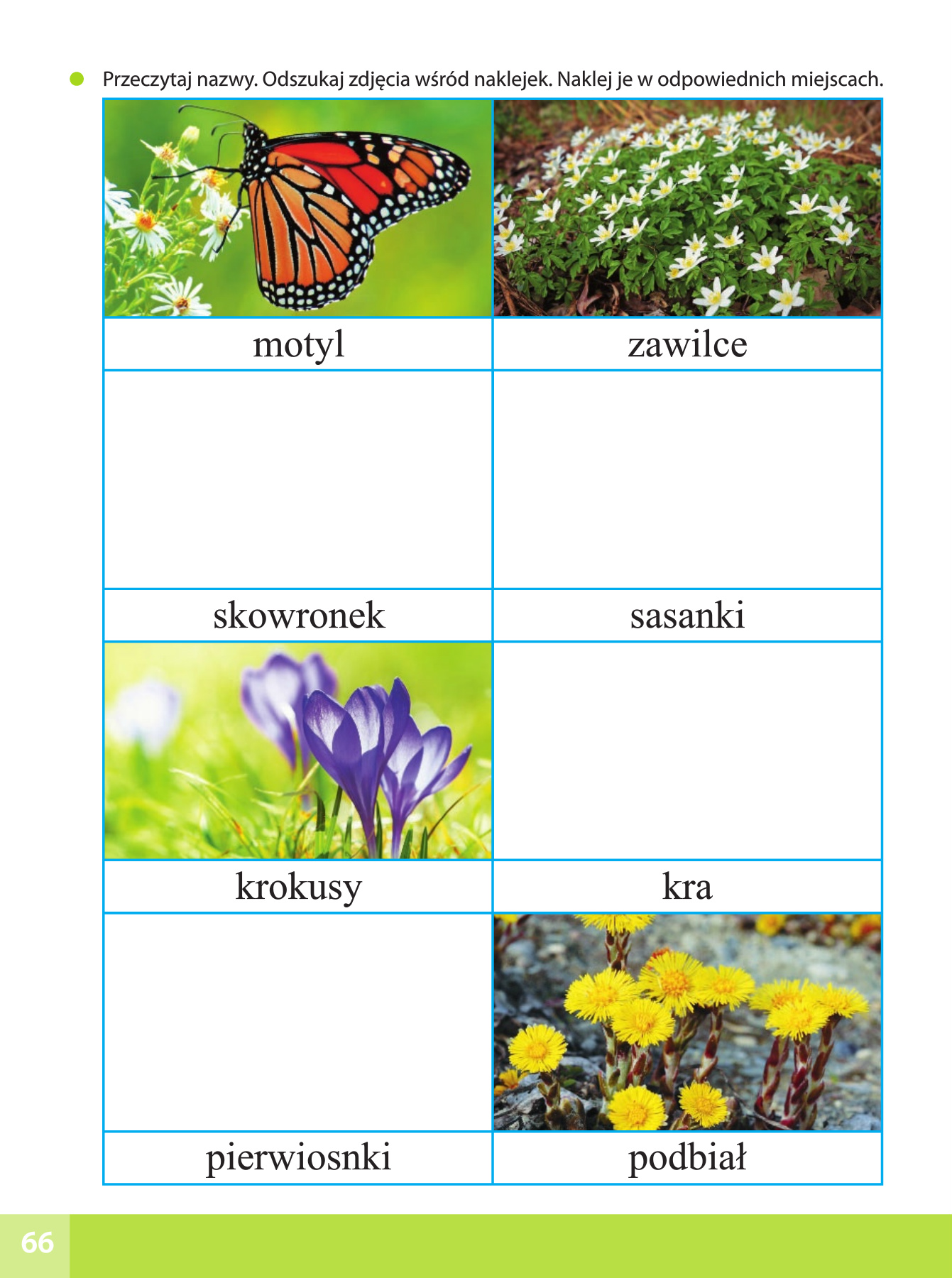 Data: 31.03.2020 r. – wtorekTemat zajęć: Gdzie jest wiosna?Słuchanie piosenki Maszeruje wiosna.Słuchanie piosenki przez dziecko i nauka metodą ze słuchu.https://www.youtube.com/watch?v=LFPthrmErcYOglądanie filmu edukacyjnego pt. „Wiosna – pierwsze oznaki z przyrodzie”.Oglądanie przez dziecko filmu edukacyjnego, a następnie przeprowadzenie z dzieckiem rozmowy kierowanej na temat pierwszych oznak wiosny.https://www.youtube.com/watch?v=Wjo_Q1OYTmYRozmowa na podstawie obejrzanego filmu na temat pierwszych oznak wiosny:- Jakie mamy pory roku?- Jakie są pierwsze oznaki wiosny?- Jakie zwierzęta budzą się z zimowego snu?- Które ptaki przylatują wczesną wiosną?- Co pływa po rzekach, jeziorach?- Co dzieje się z drzewami na wiosnę?- Jakie kwiaty oprócz przebiśniegów można spotkać wczesną wiosną? Ćwiczenia w książce, s. 65. Wspólne czytanie tekstu wyrazowo-obrazkowego w książce.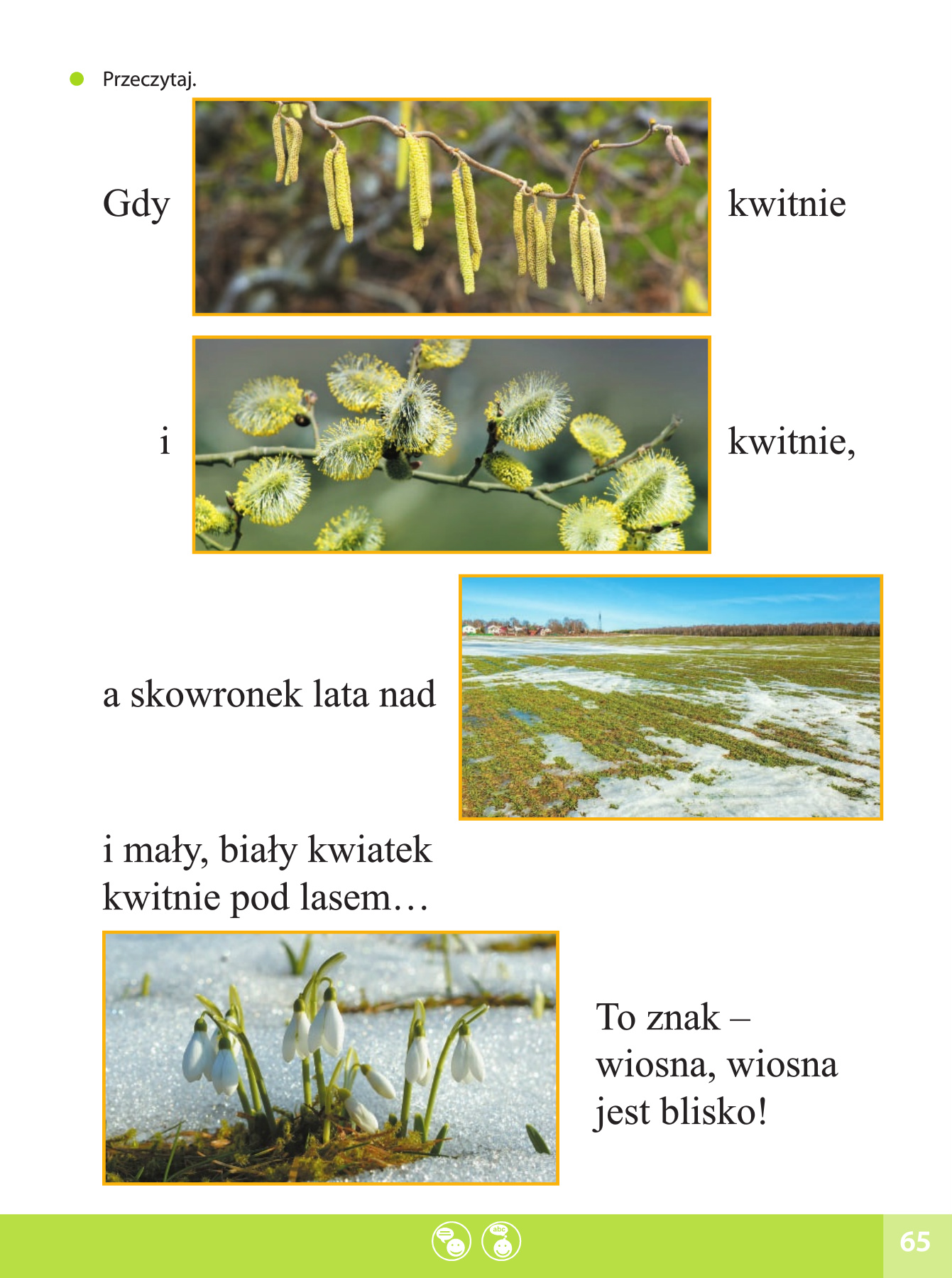 Wykonanie karty pracy, cz. 3, s. 67Słuchanie przez dziecko tekstu i rysowanie po śladach.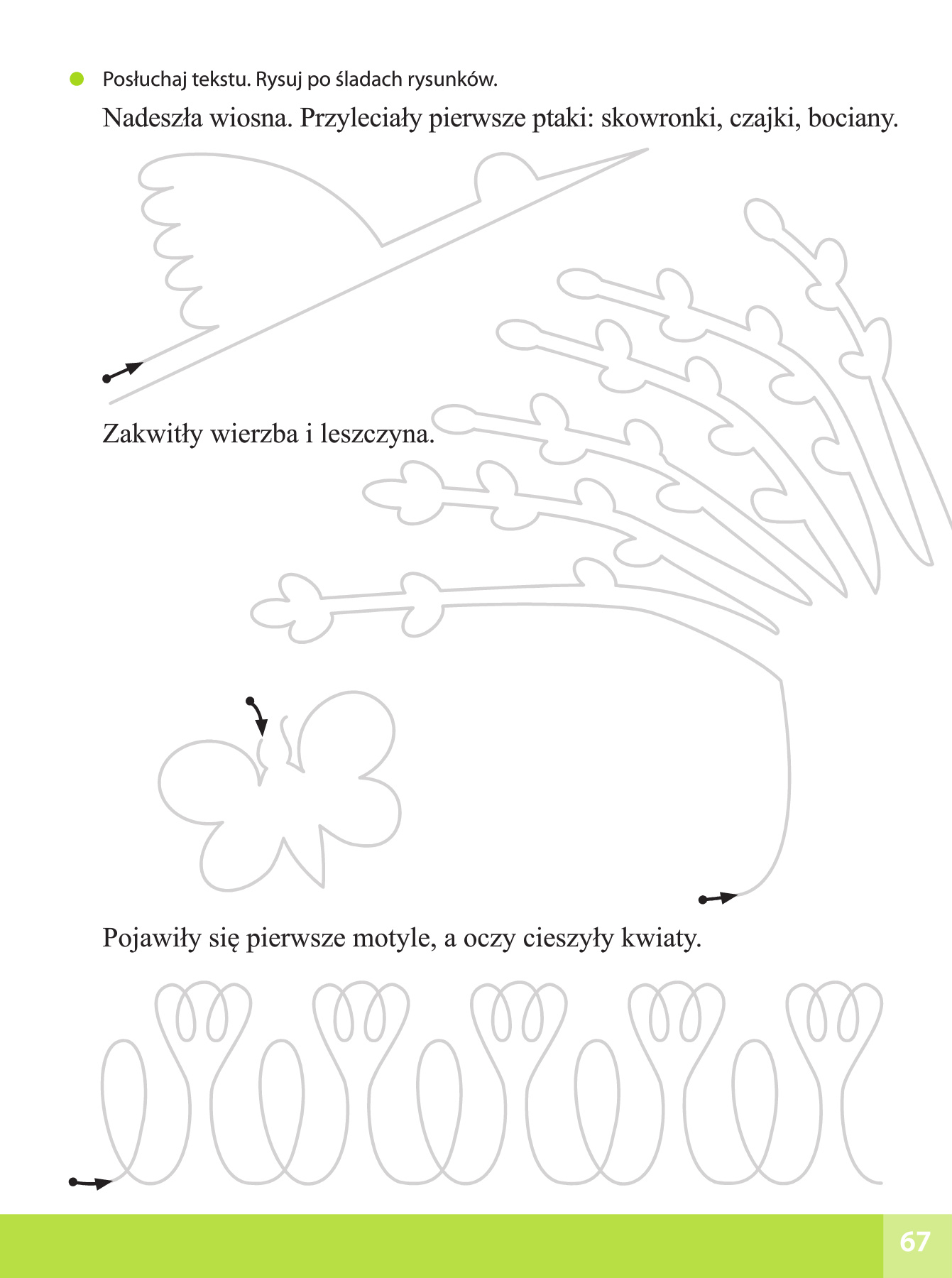 Data: 01.04.2020 r. – środaTemat zajęć: Wiosenne buziakiĆwiczenia grafomotoryczne.Opowiedzenie dziecku, że w południe, gdy jest ciepło, pojawiają się motylki cytrynki, które potem chowają się w różne szczeliny, zakamarki przed zimnem w nocy.Kreślenie przez dziecko leniwej ósemki, a potem przekształcenie rysunku w rysunek motyla.Mówienie przez dziecko rymowanki:„Cytrynku radosny-pierwszy motylku wiosny”Leniwa ósemka - wzór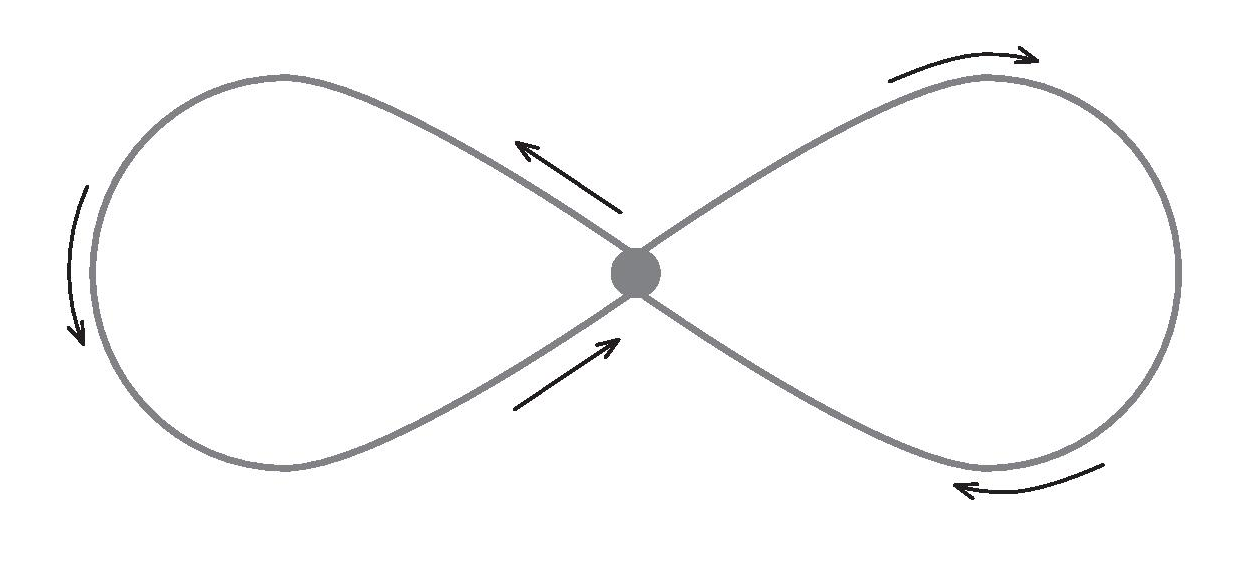 Motyl cytrynek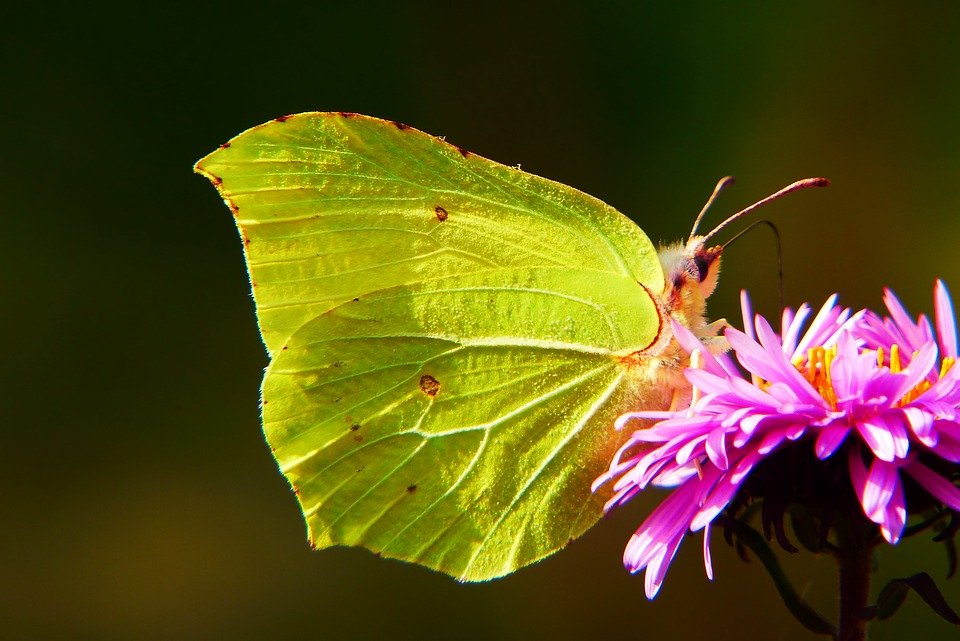 Data: 02.04.2020 r. – czwartekTemat zajęć: 10 oznak wiosnyPoznanie zwyczajów związanych z pożegnaniem zimy i powitaniem wiosny.Według kalendarza astronomicznego wiosna rozpoczyna się 21 marca. Zgodnie z tradycją w tym dniu dorośli i dzieci topią słomiane kukły, czyli marzanny, które są uosobieniem mijającej zimy. Obyczaj nakazuje przejść z taką kukłą w pochodzie. Na koniec kukłę się podpala i wrzuca do rzeki. Pięknym, i do dzisiaj jeszcze w niektórych rejonach kultywowanym, jest zwyczaj chodzenia z gaikiem. Dzieci lub dziewczęta stroją zieloną gałązkę we wstążki, kwiaty i inne ozdoby. Z tak przystrojonym drzewkiem chodzą, śpiewając piosenki o wiośnie. W niektórych krajach z początkiem wiosny związane jest święto światła, w czasie którego zakochani ustawiają światła w oknach swoich domów lub puszczają je na wodę. Oglądanie filmu edukacyjnego pt. „Dlaczego topimy marzannę?”.https://www.youtube.com/watch?v=1zt3DH0chF4&t=46sWprowadzenie zapisu cyfrowego liczby 10.Liczenie krokusów. Policz ile krokusów znajduje się na obrazku i wskaż odpowiednią cyfrę. Po dołożeniu jeszcze jednego krokusa ile razem otrzymamy?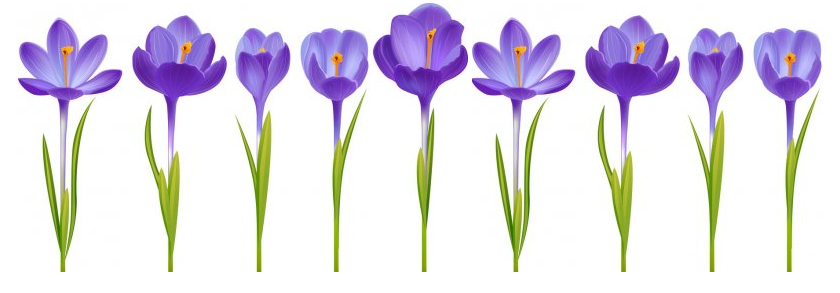 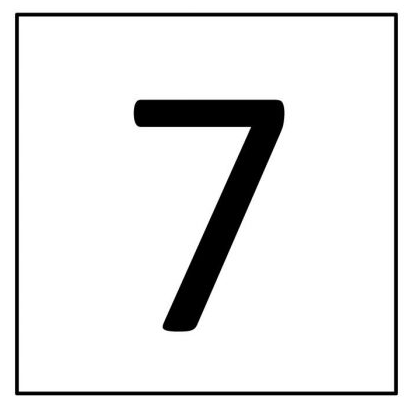 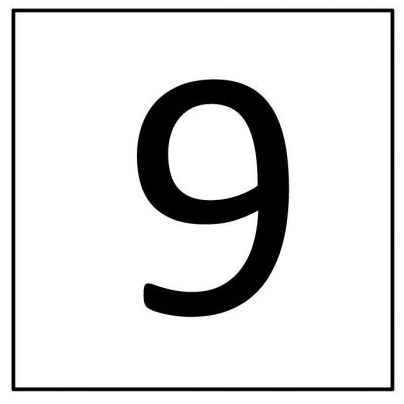 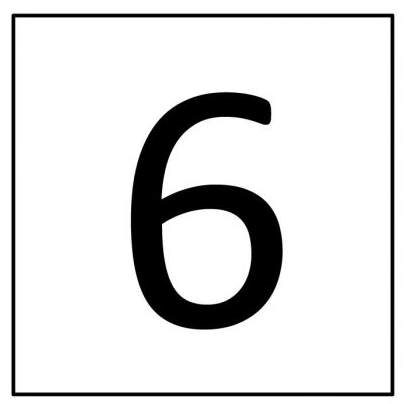 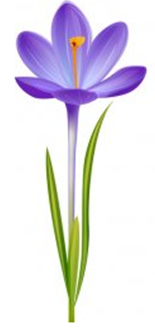 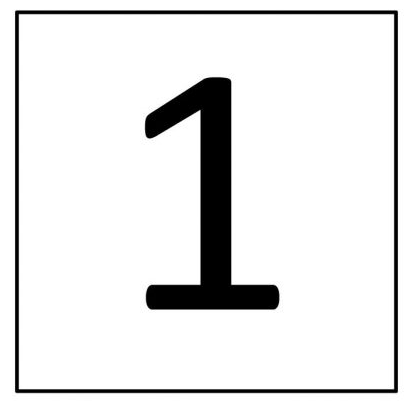 Dziecko układa działanie: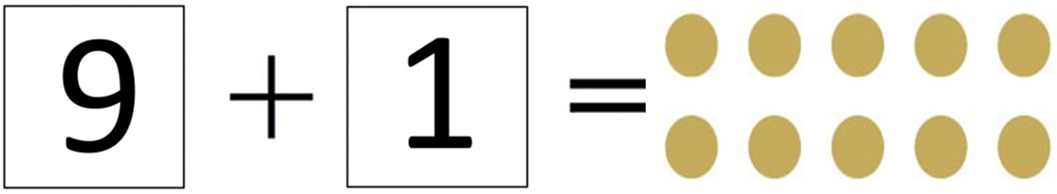 Pokaz zapisu cyfrowego liczby 10. Określenie, z jakich dwóch cyfr się składa, jak się nazywa pierwsza cyfra, a jak druga. 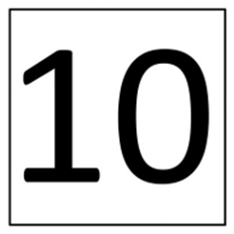 Uzupełnienie działania: 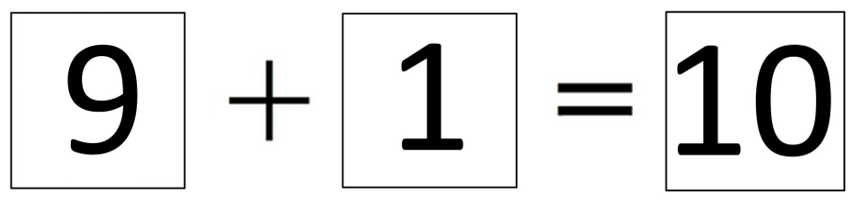 Tablica demonstracyjna liczby 10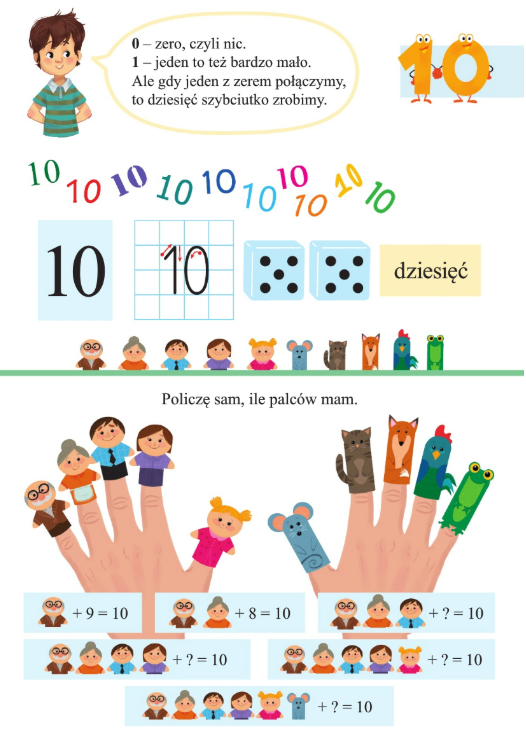 Uzupełnianie Kart pracy, cz. 3, s. 68, 69.Nazywanie kwiatów. Numerowanie obrazków kwiatów – naklejanie odpowiednich liczb. Liczenie kwiatów i motyli. Naklejanie odpowiednich liczb i kwiatów. 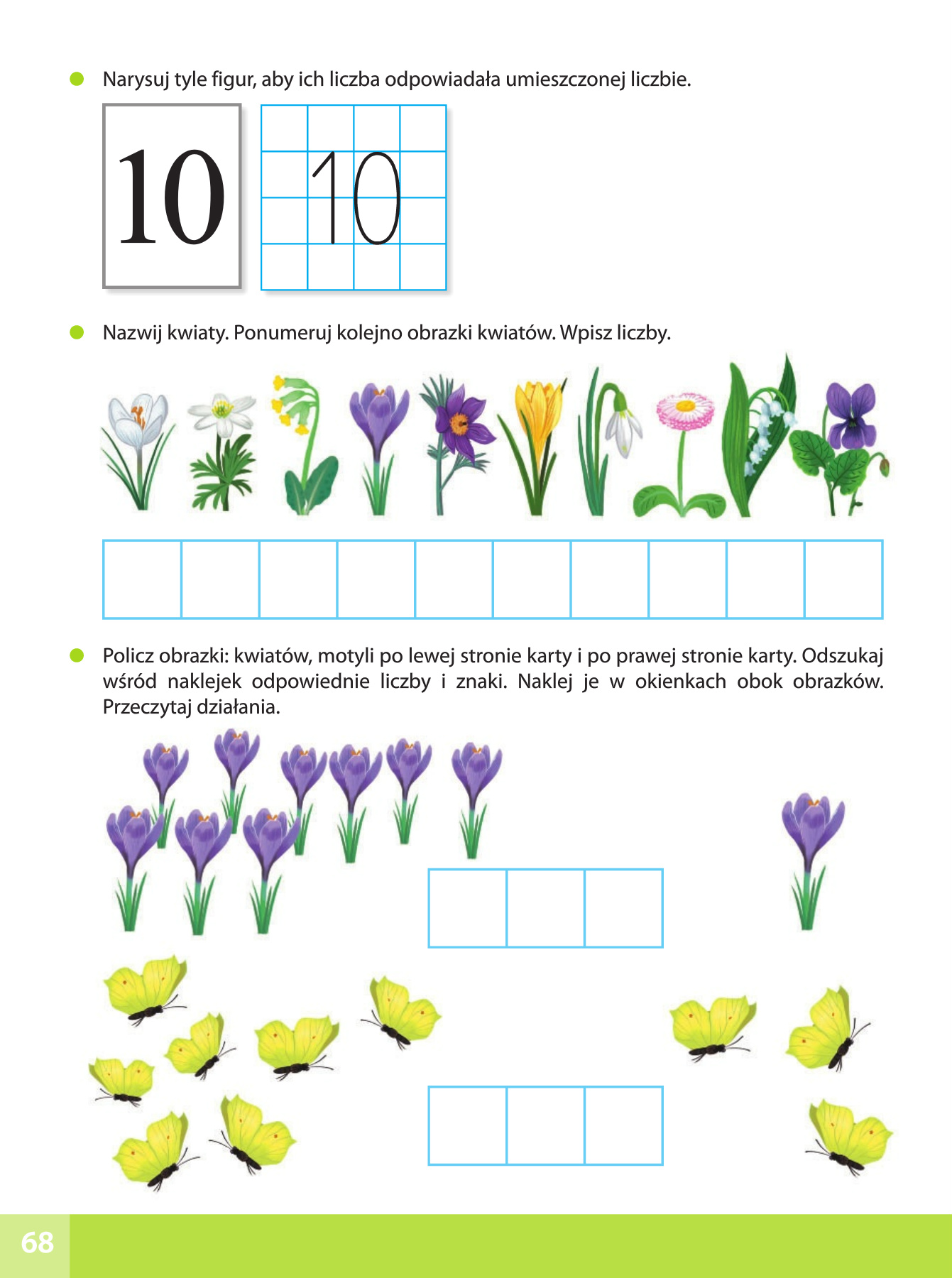 Kolorowanie tylu rysunków, ile wskazują liczby. Liczenie obrazków bazi, kwiatów. Porównywanie ich liczby – naklejanie odpowiednich liczb i znaków. Pisanie liczby 10 po śladach. 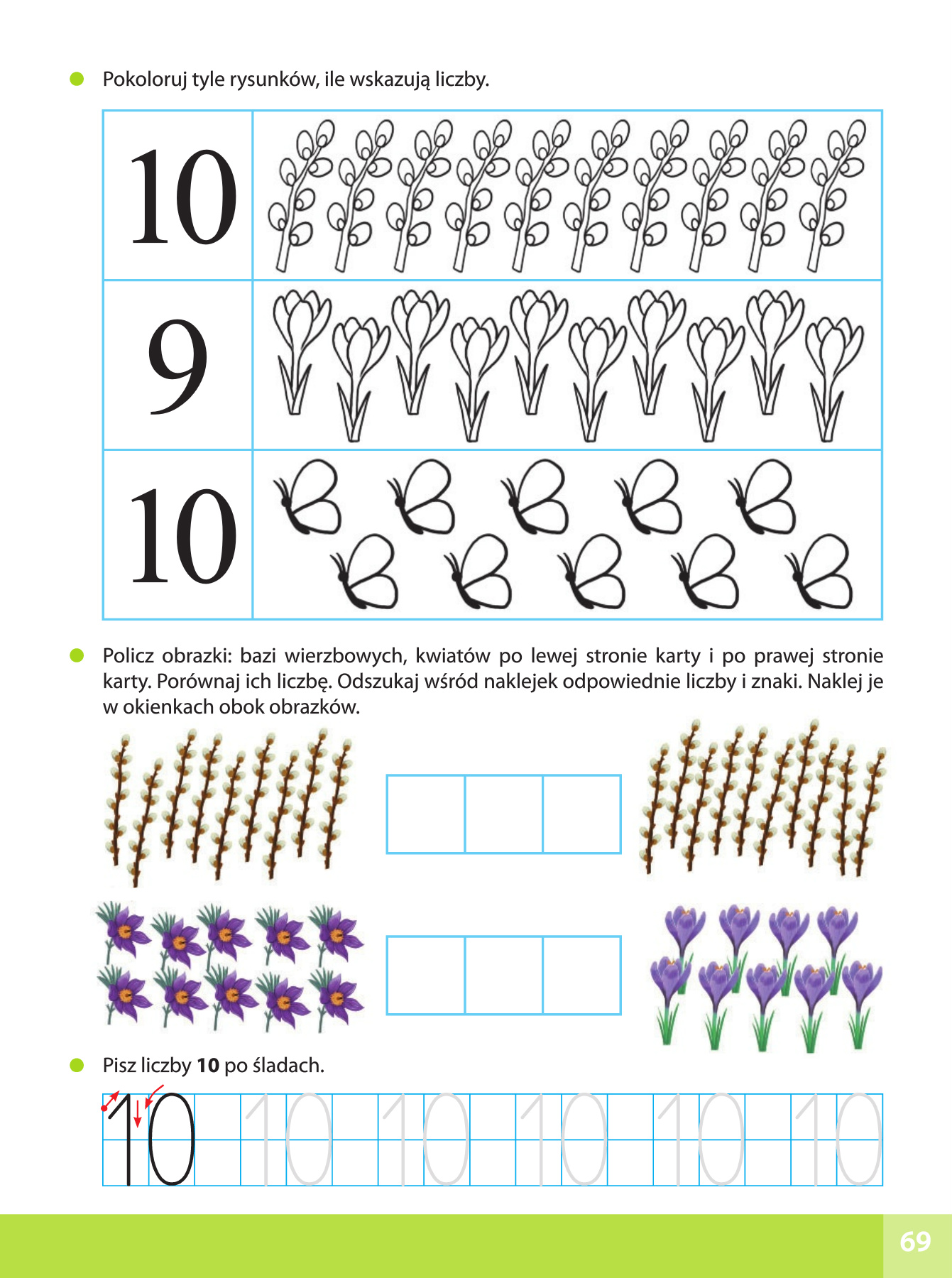 Data: 03.04.2020 r. – piątekTemat zajęć: Powitanie wiosnyRozwiązywanie Karty pracy, cz. 3, s. 71. Łączenie obrazków motyli z ich cieniami. Odszukiwanie par takich samych motyli. Kolorowanie ich tak samo.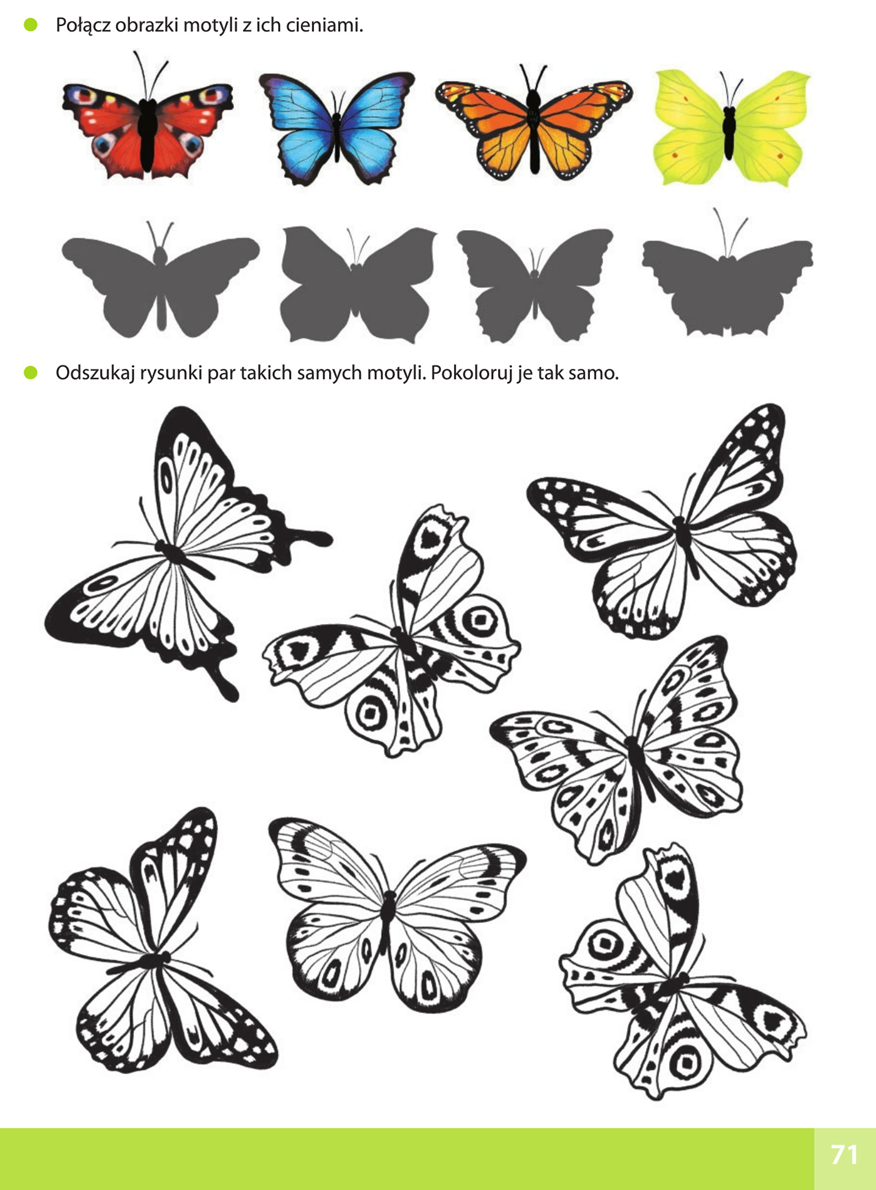 Wycinanka Bukiet wierzbowych bazi. Dziecko dostaje kolorową kartkę, klej, nożyczki, mazaki, watę, szablon wazonu. Wycina sylwetę wazonu, gałązki rysuje mazakiem. Kuleczki bazi robi z waty i przykleja na gałązkach. Na koniec pamiętamy o porządkowaniu miejsca pracy.Szablon wazonu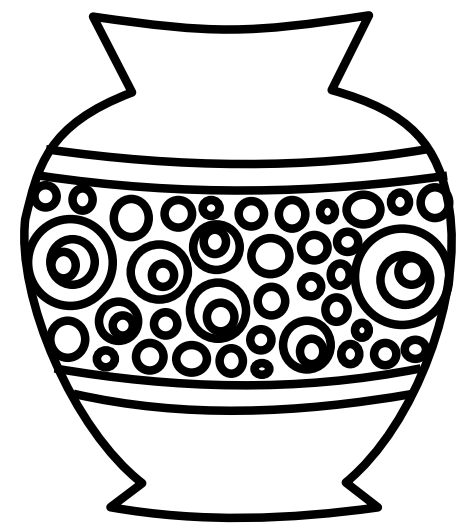 Przykład efektu końcowego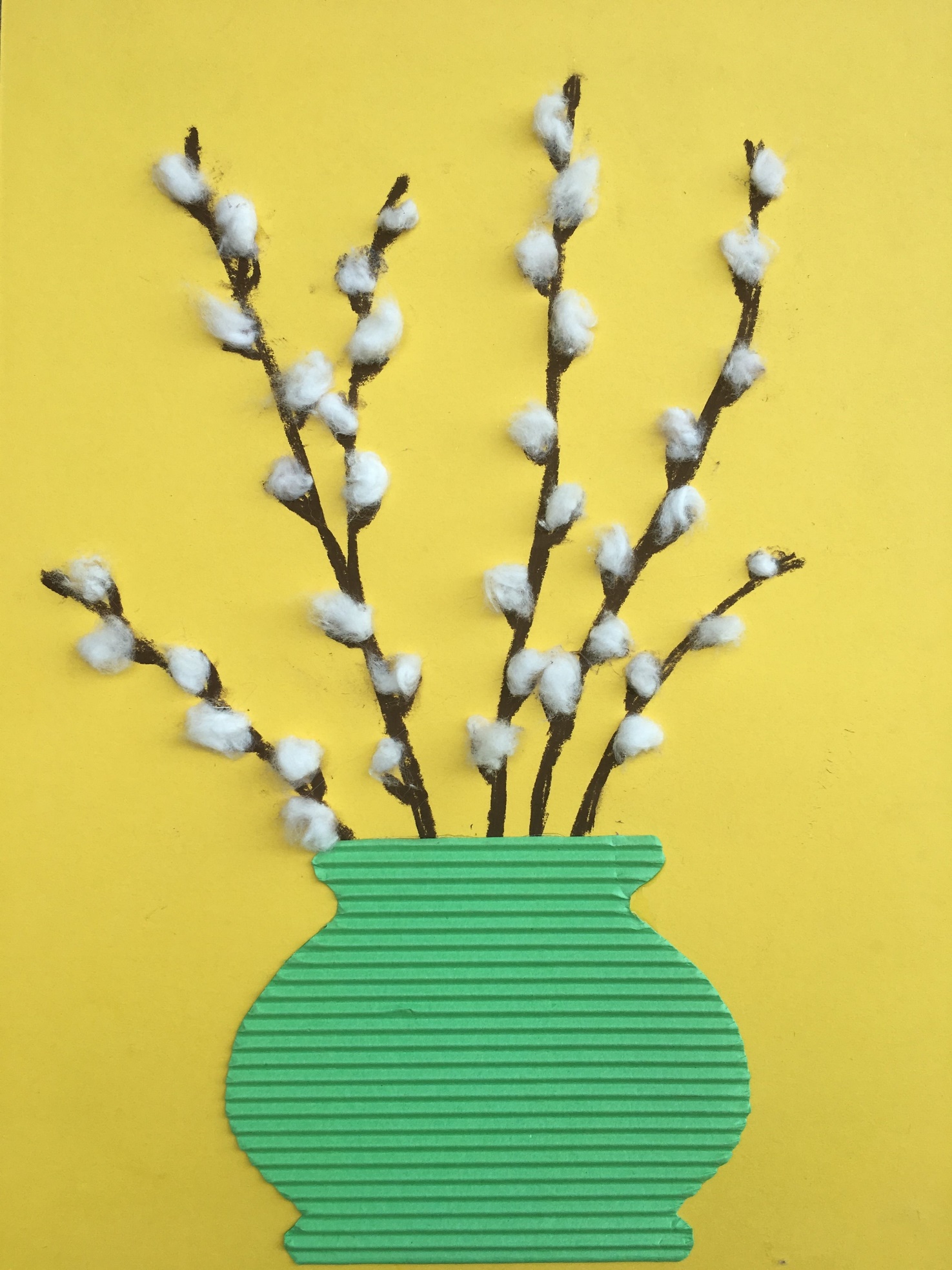 Życzę udanej pracy!